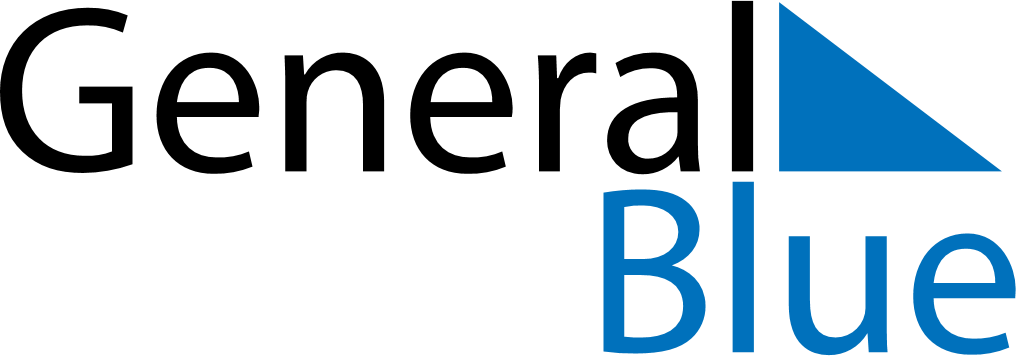 October 2024October 2024October 2024October 2024October 2024October 2024Talca, Maule Region, ChileTalca, Maule Region, ChileTalca, Maule Region, ChileTalca, Maule Region, ChileTalca, Maule Region, ChileTalca, Maule Region, ChileSunday Monday Tuesday Wednesday Thursday Friday Saturday 1 2 3 4 5 Sunrise: 7:22 AM Sunset: 7:49 PM Daylight: 12 hours and 26 minutes. Sunrise: 7:21 AM Sunset: 7:50 PM Daylight: 12 hours and 29 minutes. Sunrise: 7:19 AM Sunset: 7:51 PM Daylight: 12 hours and 31 minutes. Sunrise: 7:18 AM Sunset: 7:52 PM Daylight: 12 hours and 33 minutes. Sunrise: 7:17 AM Sunset: 7:52 PM Daylight: 12 hours and 35 minutes. 6 7 8 9 10 11 12 Sunrise: 7:15 AM Sunset: 7:53 PM Daylight: 12 hours and 38 minutes. Sunrise: 7:14 AM Sunset: 7:54 PM Daylight: 12 hours and 40 minutes. Sunrise: 7:12 AM Sunset: 7:55 PM Daylight: 12 hours and 42 minutes. Sunrise: 7:11 AM Sunset: 7:56 PM Daylight: 12 hours and 44 minutes. Sunrise: 7:10 AM Sunset: 7:57 PM Daylight: 12 hours and 46 minutes. Sunrise: 7:08 AM Sunset: 7:57 PM Daylight: 12 hours and 49 minutes. Sunrise: 7:07 AM Sunset: 7:58 PM Daylight: 12 hours and 51 minutes. 13 14 15 16 17 18 19 Sunrise: 7:06 AM Sunset: 7:59 PM Daylight: 12 hours and 53 minutes. Sunrise: 7:04 AM Sunset: 8:00 PM Daylight: 12 hours and 55 minutes. Sunrise: 7:03 AM Sunset: 8:01 PM Daylight: 12 hours and 57 minutes. Sunrise: 7:02 AM Sunset: 8:02 PM Daylight: 13 hours and 0 minutes. Sunrise: 7:00 AM Sunset: 8:03 PM Daylight: 13 hours and 2 minutes. Sunrise: 6:59 AM Sunset: 8:03 PM Daylight: 13 hours and 4 minutes. Sunrise: 6:58 AM Sunset: 8:04 PM Daylight: 13 hours and 6 minutes. 20 21 22 23 24 25 26 Sunrise: 6:57 AM Sunset: 8:05 PM Daylight: 13 hours and 8 minutes. Sunrise: 6:55 AM Sunset: 8:06 PM Daylight: 13 hours and 10 minutes. Sunrise: 6:54 AM Sunset: 8:07 PM Daylight: 13 hours and 12 minutes. Sunrise: 6:53 AM Sunset: 8:08 PM Daylight: 13 hours and 15 minutes. Sunrise: 6:52 AM Sunset: 8:09 PM Daylight: 13 hours and 17 minutes. Sunrise: 6:51 AM Sunset: 8:10 PM Daylight: 13 hours and 19 minutes. Sunrise: 6:49 AM Sunset: 8:11 PM Daylight: 13 hours and 21 minutes. 27 28 29 30 31 Sunrise: 6:48 AM Sunset: 8:12 PM Daylight: 13 hours and 23 minutes. Sunrise: 6:47 AM Sunset: 8:13 PM Daylight: 13 hours and 25 minutes. Sunrise: 6:46 AM Sunset: 8:14 PM Daylight: 13 hours and 27 minutes. Sunrise: 6:45 AM Sunset: 8:14 PM Daylight: 13 hours and 29 minutes. Sunrise: 6:44 AM Sunset: 8:15 PM Daylight: 13 hours and 31 minutes. 